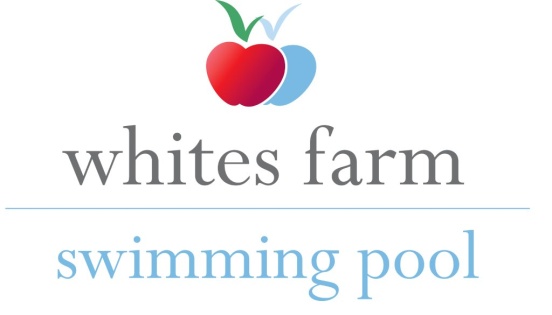 WHITES FARM SWIMMING POOL RULES – JANUARY 2020Only signed up members may use the pool. Unauthorised use is not permitted.Whites Farm Pool will only communicate with the lead member of each group.Two to eight swimmers maximum are permitted to use the pool at any one time.There must always be two responsible/competent adult swimmers present when accompanying any children aged 12 yrs or under, or non-swimmers.  Both adults must be able to contact emergency services and care for youngsters in the event of an accident affecting any of the responsible adults.Non-signed up guests of members may swim if invited to do so by the lead member. They must sign an agreement in advance by contacting the office or printing a copy from the website.Private hire swimmers must not arrange swimming lessons in their session.The Health and Safety Policy situated in the family room and the normal operating plan (NOP) and emergency operating plan (EOP) in the pool room must be ready by all swimmers.Do not swim after consuming a heavy meal or after alcohol, strong medication or prescribed/recreational drugs (unless approved by your doctor).No footwear allowed into the changing rooms or around the pool.  All footwear to be left in family room.Do not allow a person within your group, who may have a contagious illness (including diarrhoea) to swim.  All members of your group must by physically fit enough to swim.You must shower before entering the pool as this reduces the need for extra chemicals in the pool.No running or diving in any part of the pool complex.No smoking in or around the pool complex – eating and drinking is only permitted in the family room.Do not take any glass bottles into the pool complex e.g. drinks, shampoos, lotions etcYoung children still using nappies must wear appropriate swimwear e.g. aqua nappies.Used nappies must not be left at the pool.The lifebuoy and hook are for emergency use only.A mobile phone with signal must be provided by a group member.In the event of an accident or incident, please complete the accident book and notify the owners.Exits and fire exits must be kept clear always.Please notify the owners immediately of any damage to the pool or equipment.Access to the pool building is via the Whites Farm Baby Barn (shop) entrance and parking is provided adjacent to the pool.  Overflow parking is in either the farmyard or Whites Farm Baby Barn.  Please do not park on the grass near the pool or block the track.Do not permit members of your group to stray into the farmyard/orchards where hazards may exist. Do not allow dogs out of vehicles.Please drive with extreme caution at all times – children, animals and farm machinery are in the vicinity.Cars are parked at owner’s risk.All external doors and windows in the pool room must remain closed at all times as this maintains the important temperature balance within the pool complex.  Do not alter any settings or switches.Please ensure you keep to your allotted session.  There is a clock in the pool area.Please note that your changing room will be available to you 15 minutes before your session begins and for 15 minutes after your session ends.Please check the notice board for any information regularly and also for amendments to the rules.Please replace the pool cover if the pool is not being used immediately after your session and switch off all lights as you leave.Please leave the pool complex as you have found it and would like to find it. Please re-check before you leave.t 01787 227064  e pool@whites-farm.co.uk  w www.whitesfarmswimmingpool.com _______________________________________________________________________________________________Whites Farm  Bures Road  White Colne  Colchester CO6 2QF